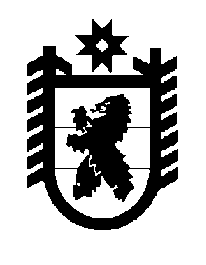 Российская Федерация Республика Карелия    ПРАВИТЕЛЬСТВО РЕСПУБЛИКИ КАРЕЛИЯРАСПОРЯЖЕНИЕот  6 октября 2015 года № 616р-Пг. Петрозаводск Внести в состав рабочей группы, созданной распоряжением Правительства Республики Карелия от 29 августа 2014 года № 526р-П (Собрание законодательства Республики Карелия, 2014, № 8, ст. 1504), изменение, изложив его в  следующей редакции:Члены рабочей группы:           ГлаваРеспублики  Карелия                                                             А.П. Худилайнен«Худилайнен А.П.–Глава Республики Карелия, руководитель рабочей группыКислов Д.С.–заместитель Министра экономического развития Республики Карелия, ответственный секретарь рабочей группыАникина И.В.–первый заместитель Министра культуры Республики КарелияАнтипов М.Л.–заместитель Министра по делам молодежи, физической культуре и спорту Республики КарелияБаев В.Г.–заместитель Главы Республики Карелия по региональной политикеВасильева Т.В.–первый заместитель Министра образования Республики КарелияЖданович С.А.–заместитель Председателя Государственного комитета Республики Карелия по развитию информационно-коммуникационных технологийКопошилова О.С.–первый заместитель Министра здравоохранения и социального развития Республики КарелияЛебедева М.Е.–заместитель Министра финансов Республики КарелияМанин А.А.–Министр Республики Карелия по вопросам национальной политики, связям с общественными, религиозными объединениями и средствами массовой информацииМарков А.А.–заместитель Председателя Государственного комитета Республики Карелия по транспортуМоисеев А.А.–заместитель Главы Республики Карелия – Руководитель Администрации Главы Респуб-лики Карелия Мудель В.И.–Председатель Государственного комитета Республики Карелия по взаимодействию с органами местного самоуправленияПавлов А.Н. –первый заместитель Министра по природопользованию и экологии Республики КарелияСоколов М.М.–заместитель Главы Республики Карелия – Постоянный представитель Республики Карелия при Президенте Российской ФедерацииТелицын В.Л.–Министр сельского, рыбного и охотничьего хозяйства Республики КарелияТорицына Н.А.–заместитель Министра труда и занятости Республики Карелия.».